О возложении исполнения обязанностей главы Атнарского сельского поселения Красночетайского  района Чувашской Республики на ведущего специалиста – эксперта   администрации Атнарского  сельского поселения Красночетайского района Чувашской Республики на период до вступления в должность избранного главы  Атнарского сельского поселения Красночетайского  района Чувашской Республики           В соответствии с Федеральным законом от 06.10.2003 г. № 131-ФЗ «Об общих принципах организации местного самоуправления в Российской Федерации», Законом  Чувашской Республики от 18.10.2004 г. № 19 «Об организации местного самоуправления в Чувашской Республике» и Уставом  Атнарского сельского поселения Красночетайского района Чувашской Республики,  в связи с истечением срока полномочий  представительного органа Атнарского сельского поселения Красночетайского  района Чувашской Республики  сложить полномочие главы  Атнарского сельского поселения Красночетайского района Чувашской Республики Наумовой Альбины Анатольевны  с 18.09.2020 года, Собрание депутатов  Атнарского сельского поселения Красночетайского района Чувашской Республики решило:          1. Возложить исполнение обязанностей главы Атнарского сельского поселения Красночетайского района Чувашской Республики на период до вступления в должность избранного главы  Атнарского сельского поселения Красночетайского района Чувашской Республики на ведущего специалиста – эксперта администрации Атнарского сельского поселения Красночетайского района Чувашской Республики  Михопарову Анастасию Александровну с  21.09.2020 года.2. Настоящее решение опубликовать в периодическом печатном издании «Вестник Атнарского сельского поселения» и разместить на сайте администрации  Атнарского сельского поселения Красночетайского  района Чувашской Республики.Председатель Собрания депутатов Атнарского сельского поселенияКрасночетайского района Чувашской Республики                                     А.В.БашкировЧĂВАШ РЕСПУБЛИКИ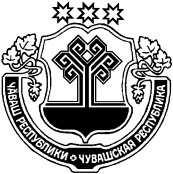 ХĔРЛĔ ЧУТАЙ РАЙОНĔАТНАР ЯЛ ПОСЕЛЕНИЙĚНДЕПУТАТСЕН ПУХĂВĚЧУВАШСКАЯ РЕСПУБЛИКАКРАСНОЧЕТАЙСКИЙ РАЙОНСОБРАНИЕ ДЕПУТАТОВ АТНАРСКОГО СЕЛЬСКОГО ПОСЕЛЕНИЯЙЫШĂНУ 18.09.2020 №2Атнар салиРЕШЕНИЕ     18.09.2020 №2с. Атнары